Relatório de Ouvidoria – Nº 005/2020Relatório estatístico sobre a atuação da Ouvidoria em resposta às manifestações sobre COVID-19Edmar Moreira Camata  Secretário de Estado de Controle e TransparênciaMirian Porto do SacramentoSubsecretário de Estado da TransparênciaEquipe Técnica: Marcela Santos Palassi Tallon NettoAuditora do Estado – Equipe da Ouvidoria Geral do EstadoAgosto/2020Sumário1	INTRODUÇÃO	32	CONTEXTUALIZAÇÃO	33	ANÁLISE QUANTITATIVA	44	CONCLUSÃO	10Em consonância com a Legislação institucional da SECONT, nº 856/2017 e o Decreto 2289-R/2019 apresenta-se os resultados dos exames realizados no período de 1º de julho a 31 de julho de 2020 quanto ao tratamento das manifestações sobre COVID-19 recebidas pelo Sistema de Ouvidoria do Poder Executivo do Estado do Espírito Santo.Em março de 2020, através do Decreto nº 4593-R, de 13 de março de 2020, o Governo do Estado decretou o estado de emergência em saúde pública no Estado do Espírito Santo e estabelece medidas sanitárias e administrativas para prevenção, controle e contenção de riscos, danos e agravos decorrentes do surto de coronavírus (COVID-19).A partir de então, o governo estadual passou a regular o funcionamento dos estabelecimentos públicos e privados, bem como orientar sobre a restrição de circulação da população e os cuidados necessários para evitar a contaminação pelo coronavírus.No dia 20 de março de 2020, a Secretaria de Controle e Transparência – SECONT publicou a Portaria nº 004-R que suspendeu, por prazo indeterminado, os atendimentos presenciais nas Ouvidorias pertencentes ao Sistema Integrado de Ouvidoria do Estado do Espírito Santo.Neste dia foi criado o assunto de ouvidoria “Coronavírus (COVID-19)” para que pudéssemos registrar as manifestações relacionadas. Este relatório apresenta dados quantitativos de manifestações de ouvidoria registradas com o assunto “Coronavírus (COVID-19)” no mês de julho/2020.Do dia 1º de julho a 31 de julho de 2020 foram registradas 69 manifestações com o assunto “Coronavírus (COVID-19)”.Dentre os canais de atendimento, a internet foi o mais utilizado para o registro de 48 manifestações, com 69,56% da escolha. Por telefone, foram registradas 10 manifestações e por e-mail, também 10. Além dessas, foi registrada uma manifestação oriunda do Ministério Público do Estado.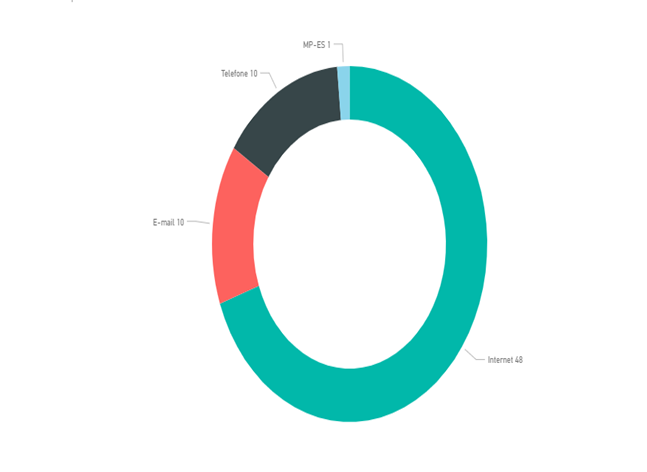 Gráfico 1. Quantidade de Manifestações recebidas por canal de entradaO meio de resposta mais escolhido foi a internet.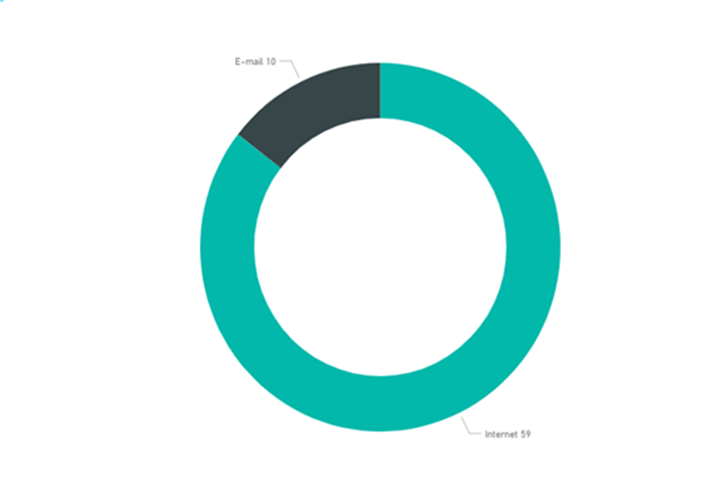 Gráfico 2. Meio de respostaPara registro do assunto Coronavírus (COVID-19), das 69 manifestações, 23 foram denúncias,  23 reclamações, 20 pedidos de informação e  3 sugestões .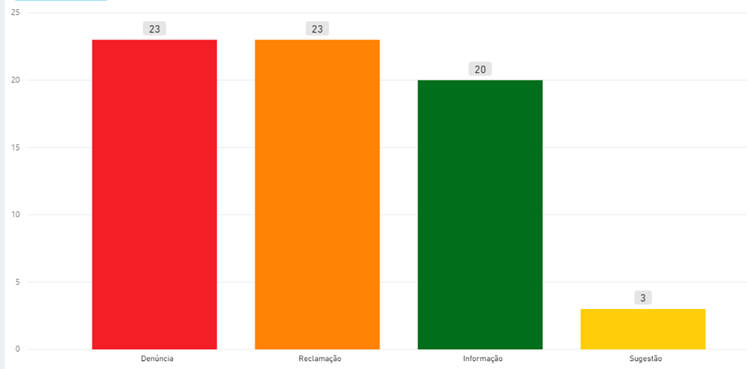 Gráfico 3. Quantidade de Manifestações recebidas por tipologiaA SESA foi o órgão mais demandado no mês de julho/2020 com 20 manifestações, em seguida vem a SEDU com 9 demandas, em terceiro lugar, veio a SECONT, com 6 manifestações.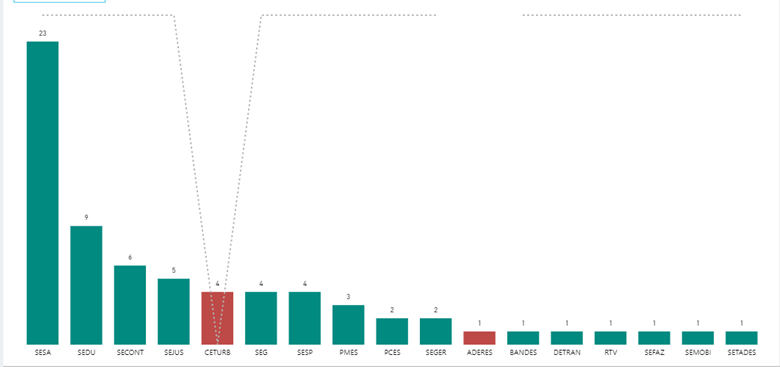 Gráfico 4. Por Órgão de interesse e quantidade de Manifestações Os 5 (cinco) órgãos mais demandados receberam juntos 57,97% (40) das manifestações. As manifestações da SESA foram basicamente sobre a estrutura de funcionamento de estabelecimentos comerciais e de saúde e funcionamento irregular de academias. As da SEDU foram reclamações sobre o andamento das aulas online. As denúncias da SECONT foram sobre assuntos que não competiam ao Governo do Estado sobre funcionamento irregular de estabelecimento que foram encerradas tendo em vista que a fiscalização desses lugares estava sob a competência dos municípios e encaminhadas para as ouvidorias municipais de ocorrência do fato.  As da SEJUS foram sobre a proteção da saúde dos internos e as da CETURB, sobre as condições de proteção da doença nos transportes públicos.Das 23 denúncias, 01 foi registrada por telefone, 01 veio através do Ministério Público do Estado, 01 por e-mail e 20 pela internet. E as respostas foram todas por meio da internet.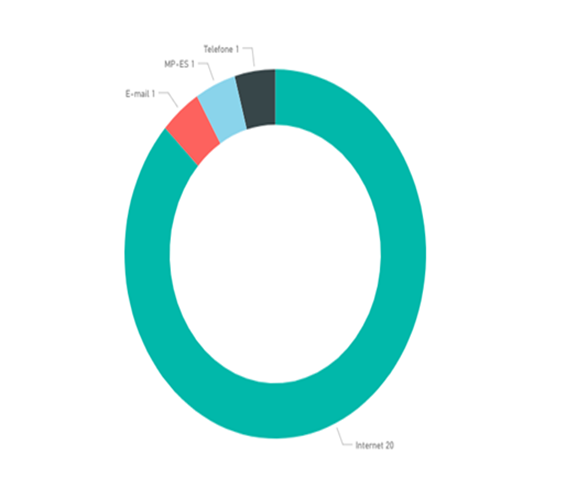 Gráfico 5. Canais de entrada das denúnciasDas 23 reclamações recebidas, a maioria teve como canal de entrada a internet com 11 manifestações. A internet também foi o meio de resposta mais escolhido.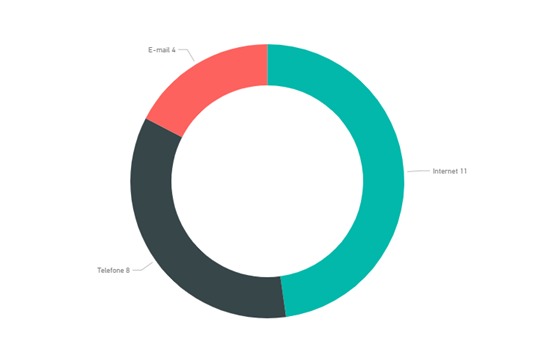 Gráfico 5. Canais de entrada das reclamaçõesDas três sugestões registradas, uma foi para a SEFAZ, uma para a SEG e outra para a SESA. Todas as sugestões são referentes a situação de empresa, comércio e funcionários durante o período de pandemia do coronavírus. Sendo que duas foram registradas através da internet e uma por e-mail.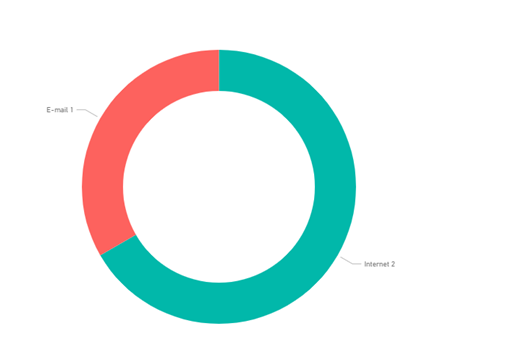 Gráfico 6. Canais de entrada das sugestõesAs manifestações da tipologia informação também tiveram como preferência a internet como canal de entrada e de resposta.A maioria dos manifestantes ao escolher a opção do local do fato escolheu “Todo Estado”, tendo 35 manifestações, depois vem o município de  Vitória com 10 manifestações, Serra com 5, São Gabriel da Palha com 3, São Mateus com 3 e Vila Velha também com 3 manifestações. Sendo que Vitória, Serra e Vila Velha fazem parte da Região Metropolina.Quanto ao atendimento das 69 manifestações, 67 foram encerradas no prazo, com um tempo médio de resposta de 13,28 dias. 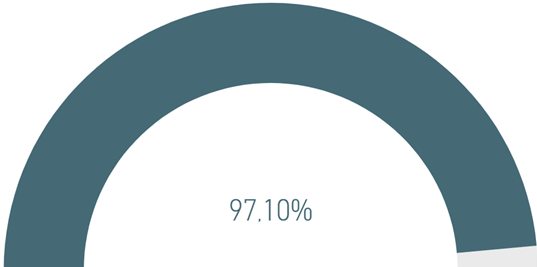 Gráfico 5. Percentual de Manifestações respondidas no prazoO presente trabalho teve por objetivo consolidar os dados estatísticos relativos ao atendimento de ouvidoria em relação às demandas sobre o Covid-19 no período de julho de 2020.Foram analisadas 69 manifestações, registradas no Sistema de Ouvidoria do Poder Executivo do Estado do Espírito Santo, classificadas com o assunto “Coronavírus (COVID-19)”.A maioria das manifestações foram denúncias de funcionamento de estabelecimentos comerciais e sobre o tratamento da doença pelos Municípios, reclamações sobre as aulas online das escolas públicas Estaduais e do retorno das atividades presenciais.Quase a totalidade (97,10%) das manifestações foi respondida no prazo e em tempo médio satisfatório.A atuação da Ouvidoria-Geral do Estado como coordenadora da Rede de Ouvidoria Estadual se mostrou importante mais uma vez nesse período de pandemia, contribuindo para o tratamento adequado das manifestações, principalmente as que estão ligadas ao tema coronavírus.Vitória, 15 de agosto de 2020.INTRODUÇÃONÚMERO: 003/2020ÓRGÃO/ENTIDADE: Poder Executivo do Estado do Espírito SantoOBJETIVO: Verificar a atuação da Ouvidoria em resposta às manifestações sobre COVID-19.PERÍODO DE ANÁLISE: 1º a 31 de julho de 2020.ABRANGÊNCIA:           Documental          Visita TécnicaCONTEXTUALIZAÇÃOANÁLISE QUANTITATIVACONCLUSÃOMarcela Santos Palassi Tallon NettoAuditora do EstadoMirian Porto do SacramentoSubsecretária de Estado da Transparência